Week end al mare di Sperlonga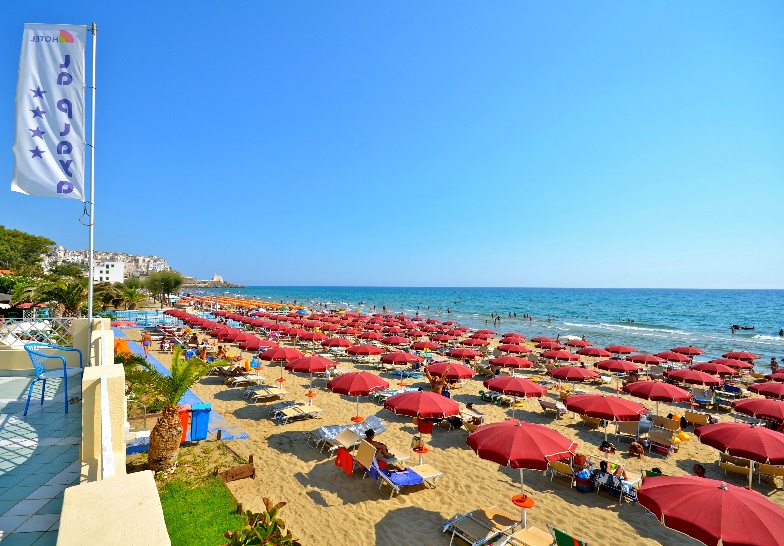 Buona Cucina e Relax bordo piscina di fronte al mare, nel cuore della Riviera di Ulisse a SperlongaIl nostro Hotel, posizionato direttamente sulla spiaggia con vista sul mare, a pochi passi dal centro di Sperlonga, vi aspetta a braccia aperte per trascorrere un weekend al mare allegro e spensierato, all’insegna della buona gastronomia e del relax con un assaggio di tintarella.
Scopri subito la nostra offerta!Pacchetto 3 giorni/ 2 notti a partire da 135,00 € a persona
Pacchetto 2 giorni / 1 notte a partire da € 75.,00 a personaIl prezzo comprende:Mezza pensione (Pranzo)Aperitivo della casaColazione a buffet di dolci e salatiMenù di carne e pesce con 3 primi e 3 secondi a sceltaWi-Fi Servizio spiaggia; 1 ombrellone e 2 lettini con uso di piscinaParcheggio AutoPerché SceglierciCuriamo la cucina in ogni dettaglio, coccoliamo tutti i nostri ospitiSiamo direttamente sul mare e vicini al centro di Sperlonga (500 metri).Dettaglio Tariffe per camera in mezza pensioneUlteriori infowww.laplayahotel.it Supplemento letto aggiunto:+ ​€ 55.00 in mezza pensione al giorno        Non include: Tutto ciò non espressamente indicato.Validità offerta dal 14/04 al 29/05 e dal 27/09 al 31/10Esclusi ponti e festività (24-25/04/20)Tipo cameraMP2 ntsMP1 ntDoppia economy270140Doppia standard300160Doppia Vista mare320170Doppia Fronte mare350185Tripla390215Family room480265Quadrupla490270Suite540310LETTO AGG.TO11055